Publicado en Barcelona el 30/03/2017 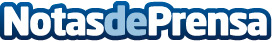 El Hotel Espiritual Restaurante Museu dels Angels presenta su nueva propuesta primavera-veranoEntre las novedades de este lugar donde cuidar cuerpo y alma disfrutando de los sentidos destaca la nueva carta con sabor de Semana Santa, además de sus nuevas conferencias y meditaciones. El hotel es propiedad de los reconocidos escritores, artistas y angeólogos Núria López y Pere PascuetDatos de contacto:Mar BorqueDirectora932411819Nota de prensa publicada en: https://www.notasdeprensa.es/el-hotel-espiritual-restaurante-museu-dels Categorias: Gastronomía Artes Visuales Literatura Sociedad Restauración Bienestar http://www.notasdeprensa.es